Прадедушка Лебедевой Евгении, воспитанницы 1-й младшей группы № 3.Краснофлотец Коншин Николай Андреевич 1924 г.р.                                 Был призван на службу в 1942 году в воинскую часть 3-его отдельного артиллерийского дивизиона береговой охраны северного оборонительного района Северного флота.                 Воевал на торпедном катере.                                                                          Был награждён множественными наградами, в том числе орденом Отечественной войны II степени.                                                         Окончил службу в 1947 году.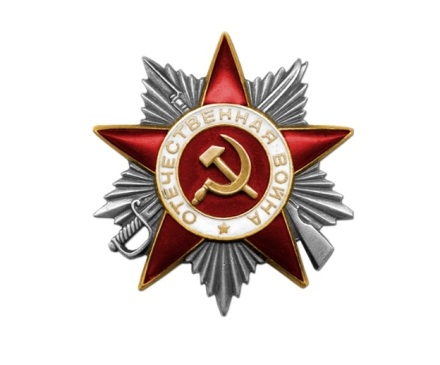 